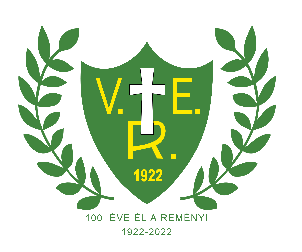 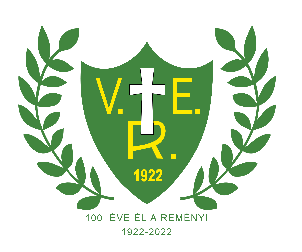 XXIX. Dr. VANYEK BÉLA EMLÉKVERSENY A verseny célja: Megemlékezés Dr. Vanyek Béláról, egyesületünk alapítójáról, illetve versenyzési és minősítési lehetőség a Felnőtt, UP, U20, U18, U16, U14 korosztály versenyzőinek. A verseny helyszíne, ideje: Vanyek Béla Sportcentrum 2600 Vác, Kosdi u. 1-5. 2024. április 28. vasárnapA verseny rendezője:    Váci Reménység Sport EgyesületVersenybíróság:                                   Elnök:                  Magyari József                                  Elnökhelyettes:  Fábián Fédra                                  Technika:            Mohauptné Juhász Ágnes                                  Titkár:                  Kareczki RékaVersenyszámok: U14 fiú-lány: gerelyhajítás, távolugrásU16 fiú-lány: gerelyhajítás, távolugrásU18 férfi: gerelyhajításU18 női: gerelyhajításU20 férfi: gerelyhajításU20 női: gerelyhajításUP és felnőtt női, férfi gerelyhajításVerseny résztvevői: Szakosztályok igazolt versenyzői, akik érvényes versenyengedéllyel rendelkeznek és sportszervezetük a nevezési határidőig benevezett. Nevezés: Előnevezés a MIR rendszeren keresztül. Az on-line előnevezés indul: 2024. április 15. hétfő 00:00 Az on-line előnevezés zárul: 2024. április 22. hétfő 23:59 Nevezési díj: egységesen 2000 Ft/fő/versenyszám. A nevezési díj kiegyenlítése az elfogadott nevezések alapján a helyszínen történik, számla ellenében.Jelentkezés a versenyszámok kezdete előtt 75 perccel lezárul. Szerhitelesítés a versenyszám kezdete előtt 75 perccel. Díjazás: Korcsoportonként és nemenként az 1-3. helyezett érem díjazásban részesül. Egyéb: A versenyen elért eredmény a hazai top listában és nemzetközileg is elismert lesz. A verseny ideje alatt a parkolás a sportpálya mögötti MÁV parkolóban biztosított.Öltözési lehetőséget biztosítunk, az öltözőkben hagyott értéktárgyakért nem vállalunk felelősséget.Az időrend tájékoztató jellegű, a módosítás jogát fenntartjuk, a nevezési létszám alapján.IdőrendIdőrendIdőrendIdő VersenyszámKorcsoport10:00Fiú, lány Gerelyhajítás (A,B)U14Fiú, lány távolugrás (A,B)U1411.00Lány Gerelyhajítás (A)U16Fiú Gerelyhajítás (B)U16Fiú, lány távolugrás (A,B)U1612:00Lány Gerelyhajítás (A)U18Fiú Gerelyhajítás (B)U1813:00Lány Gerelyhajítás (A)U20Fiú Gerelyhajítás (B)U2013:00Női Gerelyhajítás (A)UP, FelnőttFérfi Gerelyhajítás (B)UP, Felnőtt